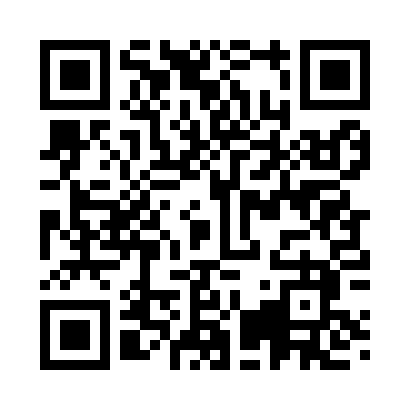 Ramadan times for Acasto, Missouri, USAMon 11 Mar 2024 - Wed 10 Apr 2024High Latitude Method: Angle Based RulePrayer Calculation Method: Islamic Society of North AmericaAsar Calculation Method: ShafiPrayer times provided by https://www.salahtimes.comDateDayFajrSuhurSunriseDhuhrAsrIftarMaghribIsha11Mon6:106:107:241:174:357:107:108:2512Tue6:086:087:231:174:367:127:128:2613Wed6:066:067:211:174:377:137:138:2814Thu6:056:057:201:164:377:147:148:2915Fri6:036:037:181:164:387:157:158:3016Sat6:016:017:161:164:387:167:168:3117Sun6:006:007:151:154:397:177:178:3218Mon5:585:587:131:154:407:187:188:3319Tue5:565:567:111:154:407:197:198:3420Wed5:545:547:101:154:417:207:208:3521Thu5:535:537:081:144:417:217:218:3722Fri5:515:517:061:144:427:227:228:3823Sat5:495:497:051:144:427:237:238:3924Sun5:475:477:031:134:437:247:248:4025Mon5:465:467:011:134:437:257:258:4126Tue5:445:447:001:134:437:267:268:4227Wed5:425:426:581:124:447:277:278:4428Thu5:405:406:571:124:447:287:288:4529Fri5:395:396:551:124:457:307:308:4630Sat5:375:376:531:124:457:317:318:4731Sun5:355:356:521:114:467:327:328:481Mon5:335:336:501:114:467:337:338:502Tue5:315:316:481:114:467:347:348:513Wed5:305:306:471:104:477:357:358:524Thu5:285:286:451:104:477:367:368:535Fri5:265:266:431:104:487:377:378:556Sat5:245:246:421:104:487:387:388:567Sun5:225:226:401:094:487:397:398:578Mon5:205:206:391:094:497:407:408:589Tue5:195:196:371:094:497:417:419:0010Wed5:175:176:361:084:497:427:429:01